ปฏิบัติการที่ 5 เรื่องการเขียนโปรแกรมแบบวนรอบทำซ้ำรายวิชา สธ113 การออกแบบโปรแกรมทางธุรกิจเบื้องต้นสาขาวิชาระบบสารสนเทศทางธุรกิจ ม.แม่โจ้-แพร่ เฉลิมพระเกียรติวัตถุประสงค์: 	สามารถใช้งานและเขียนโปรแกรมแบบวนรอบทำซ้ำด้วยคำสั่ง while, do-while, for รวมไปถึงตัวควบคุมลำดับการทำงานอย่าง break และ continue ได้คำสั่งเบื้องต้น: a) ให้นักศึกษาสร้างโปรเจ็คจากโปรแกรม Visual Studio ใหม่โดยตั้งชื่อว่า BS113_Lab05_รหัสนศ. แล้วสร้างไฟล์ย่อยตามคำอธิบายในข้อย่อยต่างๆ และในการเขียนโปรแกรมในแต่ละข้อย่อยให้นักศึกษาใส่ Documentary ลงไปบริเวณส่วนหัวของโปรแกรมด้วย ดังตัวอย่างของ Documentary แสดงเอาไว้ในรูปที่ 1 (จะใช้ภาษาไทยหรือภาษาอังกฤษก็ได้)	b) เมื่อตอบคำถามเสร็จเรียบร้อยแล้ว ให้เซฟไฟล์เอกสารนี้ (BS113 Lab05 Loop.docx) โดยใช้ชื่อว่า BS113_Lab05_รหัสนศ.docx เช่นเดียวกับโปรเจ็คภาษาซีในข้อ a)	c) เมื่อทำงานเสร็จเรียบร้อยแล้วให้ทำการสร้างโฟลเดอร์โดยใช้ชื่อว่า BS113_Lab05_รหัสนศ         แล้วเก็บโปรเจ็คในข้อ a) และไฟล์เอกสารจากข้อ b) เอาไว้ภายในโฟลเดอร์นี้d) ทำการแชร์โฟลเดอร์ในข้อ c) ด้วย Google Drive มายังอีเมล์ apipong.ping@gmail.com e) ยึดถือปฏิบัติเช่นนี้ทุก ๆ การปฏิบัติการ หากมีการแก้ไขประการใด อาจารย์ผู้สอนจะแจ้งให้ทราบ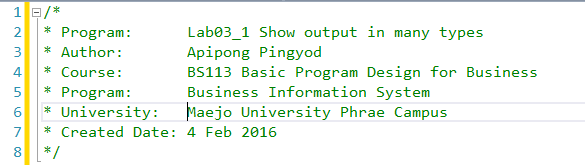 รูปที่  ตัวอย่าง Documentary1) ให้นักศึกษาทำการเขียน Flowchart และโปรแกรมโดยใช้ while หรือ do-while ในการแก้ไขปัญหา โดยสร้างไฟล์ชื่อว่า Lab05_1.cpp รายละเอียดโปรแกรมเป็นโปรแกรมที่ให้ผู้เขียนโปรแกรมเลือกตัวเลขไว้ (ในโจทย์นี้กำหนดให้เลือกเลข 50) โดยระบุไว้ในตัวโค้ดของโปรแกรม จากนั้นจะให้ผู้ใช้งานทายว่าตัวเลขที่ผู้เขียนโปรแกรมเลือกไว้คือเลขอะไร โดยให้ผู้ใช้ใส่ตัวเลขเข้าไปที่อินพุตของโปรแกรม จนกว่าจะถูกต้อง โดยมีเงื่อนไขดังนี้ก. หากตัวเลขที่ผู้ใช้ใส่ลงไปมีค่ามากกว่าตัวเลขที่ผู้เขียนโปรแกรมเลือกไว้ โปรแกรมจะแสดงข้อความว่าThe number is too high.แล้วให้ผู้ใช้ลองใส่ตัวเลขใหม่อีกทีข. หากตัวเลขที่ผู้ใช้ใส่ลงไปมีค่าน้อยกว่าตัวเลขที่ผู้เขียนโปรแกรมเลือกไว้ โปรแกรมจะแสดงข้อความว่าThe number is too low.แล้วให้ผู้ใช้ลองใส่ตัวเลขใหม่อีกทีค. หากตัวเลขที่ผู้ใช้ใส่ลงไป มีค่าเท่ากับตัวเลขที่ผู้เขียนโปรแกรมเลือกไว้ โปรแกรมจะแสดงข้อความว่าThis is the correct answer.และ บอกว่า ผู้ใช้ได้ทำการใส่ตัวเลขไปทั้งหมดกี่ครั้งYou tried for n times.เมื่อ n คือจำนวนครั้งที่ผู้ใช้ลองใส่คำตอบไปจนคำตอบถูกต้อง จากนั้นโปรแกรมจึงจบการทำงานตัวอย่างการทำงานของโปรแกรมจะเป็นไปตามตัวอย่าง output ต่อไปนี้ (ผู้เขียนโปรแกรมเลือกตัวเลข 50 เป็นคำตอบ)ตัวอย่าง OutputFlowchartบันทึกโปรแกรม Lab05_1.cpp (ใช้การ Capture หน้าโปรแกรมมาใส่)Output (ใช้การ Capture หน้า output มาใส่)2) (โปรแกรม Lab05_2.cpp) หากต้องพัฒนาให้ผู้ใช้โปรแกรมในข้อ 1) สามารถใส่ตัวเลขที่มีค่าตั้งแต่ 1 - 100 เท่านั้น หากเป็นค่านอกเหนือจากนี้ จะให้ผู้ใช้ใส่อินพุตใหม่อีกครั้งจนกว่าตัวเลขที่ใส่ไปจะมีค่าตั้งแต่ 1-100 ถึงจะทำงานต่อไปได้ โดยมีข้อความแจ้งเตือนผู้ใช้ให้ทราบว่าตัวเลขไม่ได้อยู่ในช่วง 1-100 ดังตัวอย่างตัวอย่าง outputบันทึกโปรแกรม Lab05_2.cpp (ใช้การ Capture หน้าโปรแกรมมาใส่)Output (ใช้การ Capture หน้า output มาใส่)3) ให้นักศึกษาทำการเขียน Flowchart และโปรแกรมโดยใช้คำสั่ง for ในการแก้ไขปัญหา โดยสร้างไฟล์ชื่อว่า Lab05_3.cppรายละเอียดโปรแกรมเป็นโปรแกรมที่ให้ผู้ใช้งานโปรแกรมกรอกตัวเลขจำนวนเต็มเข้าไปสิบค่า โดยจะบอกด้วยว่าขณะนั้นเป็นจำนวนที่ต้องใส่ตัวที่เท่าไหร่แล้ว จากนั้นโปรแกรมจะทำการหาค่าผลรวมและค่าเฉลี่ยของจำนวนทั้งสิบออกมาตัวอย่างการทำงานของโปรแกรมจะเป็นไปตามตัวอย่าง output ต่อไปนี้ตัวอย่าง outputFlowchartบันทึกโปรแกรม Lab05_3.cpp (ใช้การ Capture หน้าโปรแกรมมาใส่)Output (ใช้การ Capture หน้า output มาใส่)4) (โปรแกรม Lab05_4.cpp) หากต้องพัฒนาให้ผู้ใช้โปรแกรมสามารถ คำนวณผลรวมและค่าเฉลี่ยของตัวเลขได้ทันที โดยไม่ต้องรอให้ใส่ตัวเลขครบสิบตัวก่อน โดยการใส่เลข 99999 ลงไป แล้วโปรแกรมจะคำนวณผลรวมและค่าเฉลี่ยของตัวเลขทั้งหมดที่ใส่ไปก่อนหน้านี้ จะต้องแก้ไขโปรแกรมอย่างไรHint: ใช้คำสั่ง break เข้ามาช่วยตัวอย่าง outputบันทึกโปรแกรม Lab05_4.cpp (ใช้การ Capture หน้าโปรแกรมมาใส่)Output (ใช้การ Capture หน้า output มาใส่)5) จงเขียนโปรแกรม Lab05_5.cpp ซึ่งเป็นโปรแกรมที่รับค่าตัวเลขจากผู้ใช้ แล้วแสดงผลตามตัวอย่าง output โดยการใช้ลูปซ้อนลูป ตัวอย่าง output เมื่อผู้ใช้ป้อนค่า 8 เข้าไปนักศึกษาสามารถเขียนโปรแกรมได้ดังนี้ (ทำการเขียนโปรแกรม Lab05_5.cpp ตามตัวอย่างนี้)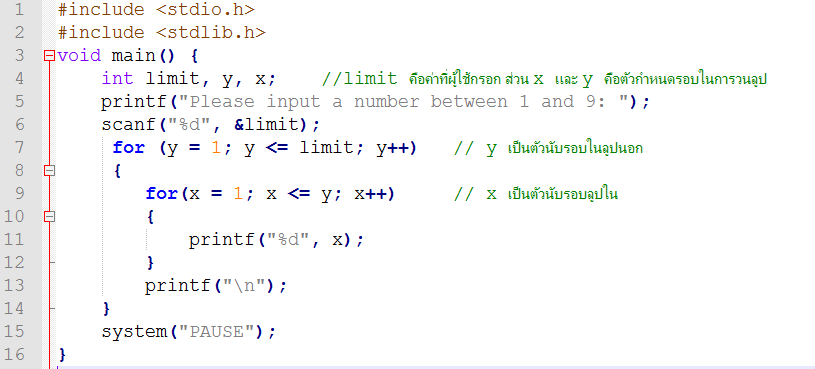 ศึกษาโปรแกรมและทำการบันทึกผล outputOutput (ใช้การ Capture หน้า output มาใส่)6) (โปรแกรม Lab05_6.cpp) จากโปรแกรม Lab05_5.cpp ในข้อ 5) หากเราต้องการเปลี่ยนให้ผลลัพธ์เป็นไปดังตัวอย่าง output ด้านล่างนี้ จะต้องแก้ไขโปรแกรมอย่างไรบันทึกโปรแกรม Lab05_6.cpp (ใช้การ Capture หน้าโปรแกรมมาใส่)Output (ใช้การ Capture หน้า output มาใส่)7) จงเขียน Flowchart และเขียนโปรแกรม Lab05_7.cpp เพื่อแสดงตารางสูตรคูณตามแม่ที่รับมาจากผู้ใช้โดยใช้ Loop ในการแก้ปัญหา ดังตัวอย่าง output ด้านล่างนี้Flowchartบันทึกโปรแกรม Lab05_7.cpp (ใช้การ Capture หน้าโปรแกรมมาใส่)Output (ใช้การ Capture หน้า output มาใส่)